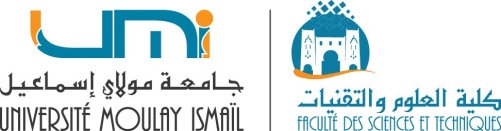 Faculté des Sciences et Techniques d’Errachidia- MarocParcours Biologie-Chimie-Géologie-BCG-Semestre 1/ Section 1Groupe a et bAnnée universitaire : 2020/2021Travaux dirigés à distance du Module C211STRUCTURE ET ÉTATS DE LA MATIÈRE:Thermodynamique chimiqueEtAtomistiquePr. Abdessamad Mezdar                      e-mail: mezdar@gmail.com 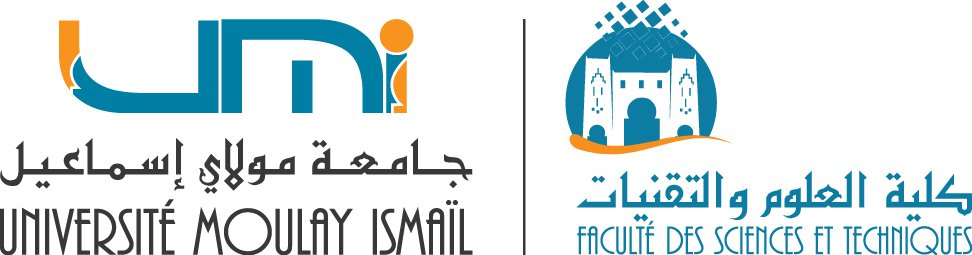                                           ________________________________________________________________Travaux dirigés de la structure et états de la matièreSérie 1Exercice 1 : Constante des Gaz ParfaitsSachant qu’une mole de gaz parfait occupe à  et sous une pression d’une atmosphère (conditions normales), un volume égale à , calculer la valeur de la constante R des gaz parfaits :En l. atm. mol-1. K-1.En J. mol-1. K-1.En cal. mol-1. K-1.Exercice 2 :Soit une masse de 80 g de mélange gazeux d’azote (N2) et de méthane (CH4), formée de 31,14 % en poids d’azote et occupant un volume de 0,995 litres à 150°C. 1. Calculer la pression totale du mélange gazeux. 2. Calculer les pressions partielles de chacun des gaz. Exercice 3 :Calculer la pression exercée par 0,5 mole de N2 dans un récipient de 1 L à 25°C: a- d’après la loi des gaz parfaits. b- d’après l’équation d'état de Van Der Waals (a = 141 kPa⋅L 2 /mol2, b = 0,0391 L/mol).Comparez ces deux résultats.R = . atm.mol-1.K-1Exercice 4 :Déterminer le travail mis en jeu par 2 litres de gaz parfait maintenus à 25°C sous la pression de 5 atmosphères (état 1) qui se détend de façon isotherme pour occuper un volume de 10 litres (état 2) :de façon réversible.de façon irréversible.A la même température le gaz est ramené de l’état 2 à l’état 1. Déterminer le travail mis en jeu lorsque la compression s’effectue :de façon réversible.de façon irréversible.Exercice 5 :On chauffe un récipient contenant  d’hydrogène supposé parfait dont la température s’élève de  à . On donne pour H2,  = CP/CV =1,4.            R = 8,31 J.mol-1.K-1.Calculer :1- La variation d’énergie interne du gaz au cours de cet échauffement.2- La variation d’enthalpie du gaz au cours de cet échauffement.3- La quantité de chaleur reçue par le gaz s’il a fourni un travail de 264 joules.                                                                    ________________________________________________________________Travaux dirigés de la structure et états de la matièreCorrection de la série 1Exercice 1 : Constante des Gaz ParfaitsSachant qu’une mole de gaz parfait occupe à  et sous une pression d’une atmosphère (conditions normales), un volume égale à , calculer la valeur de la constante R des gaz parfaits :En l. atm. mol-1. K-1.En J. mol-1. K-1.En cal. mol-1. K-1.Corrigé 1 : Équation d’état d’un gaz parfait : P.V = n.R.T, soit R =  Les Conditions Normales de Pression et de Température sont telles qu’une mole occupe un volume V =  sous P = 1 atm  et à T = 273 K.R =   = . atm.mol-1.K-1.P = 1 atm = 101325 PaN.m = 1 J ; 1Pa = 1 N.m-2 ;  = 10-R = 101325 x 22,4 x 10-3 /1 x 273 = 8,31 J.mol-1.K-1.c)1 calorie  = 4,18 joulesR = 8,31/4,18 = 1,98  2 cal. mol-1. K-1.Exercice 2 :Soit une masse de 80 g de mélange gazeux d’azote (N2) et de méthane (CH4), formée de 31,14 % en poids d’azote et occupant un volume de 0,995 litres à 150°C. 1. Calculer la pression totale du mélange gazeux. 2. Calculer les pressions partielles de chacun des gaz. Corrigé 2 : On suppose que le mélange est un gaz parfait : Pt = nt RT/V 1. Pression totale du mélange gazeuxnt = n(N2) + n(CH4)Dans une masse de 80 g du mélange, nous avons 31,14 % en poids d’azote ce qui correspond à la masse de (N2).m(N2) = Pourcentage massique x masse totale/100 = 31,14 x 80/100 = 24,912 g.m(CH4) + m(N2) = masse totale = 80 gm(CH4) = 80 – 24,912 = 55,088 g	n(N2)=m(N2)/M(N2)= m(N2)/2xM(N)=24,912/28=0,88 moln(CH4) =m(CH4)/M(CH4)Avec M(CH4)= M(C) + 4 M(H) = 12 + 4 x 1= 16 g/moln(CH4)=m(CH4)/M(CH4)= 55,088/16= 3,44 mol	nt= n(N2) + n(CH4) = 0,88 + 3,44 = 4,32 molT(K) = T(°C) + 273R = . atm.mol-1.K-1.Pt = nt.R.T/V= 4,32 x 0,082 (150+273)/0,995 = 151,59 atm. 2. Pressions partielles de chacun des gaz- P(N2) = x(N2). Pt                   x(N2)= n(N2)/nt= 0,88/4,32 = 0,203	P(N2) =0,203. 151,59 = 30,87 atm - Pt = P(N2) + P(CH4)P(CH4)= Pt- P(N2) = 151,59 – 30,87 = 120,72 atmExercice 3 :Calculer la pression exercée par 0,5 mole de N2 dans un récipient de 1 L à 25°C: a- d’après la loi des gaz parfaits. b- d’après l’équation d'état de Van Der Waals (a = 141 kPa⋅L 2 /mol2, b = 0,0391 L/mol).Comparez ces deux résultats.R = . atm.mol-1.K-1Corrigé 3 : Équation des gaz parfaits. P = n.R.T/VP = n.R.T/V = 0,5x0,082x298/1 = 12,218 atm b- Équation de van der Waals.(P + n2 a/V2) (V- nb) = n  R Ta= 141 kPa⋅L 2 /mol2 1 kPa = 1000 Pa1 atm = 101325 Paa= 141x 1000/101325 = 1,391 atm. L 2 /mol2Application numérique(P + 0,5 2 1,391 /12) (1- 0,5x 0,0391) = 0,5x0,082x298=12,218P= 12,113 atm PGaz parfait> PGaz de van der WaalsExercice 4 :Déterminer le travail mis en jeu par 2 litres de gaz parfait maintenus à 25°C sous la pression de 5 atmosphères (état 1) qui se détend de façon isotherme pour occuper un volume de 10 litres (état 2) :de façon réversible.de façon irréversible.A la même température le gaz est ramené de l’état 2 à l’état 1. Déterminer le travail mis en jeu lorsque la compression s’effectue :de façon réversible.de façon irréversible.Corrigé 4 :            ETAT 1               Compression isotherme                     ETAT 2Détente isotherme                        V1 = 2 litres                                                                     V2 = 10 litres                        T1 = T = 298 K                                                                  T2 = T =298K                        P1 = 5 atm                                                                        P2 = ? atm		  n                                                                                        nA T = constante, nous avons : P1 V1 = P2 V2 = nRT  soit P2  = =  = 1 atmde façon réversible.Pext = Pgaz à chaque instant.Wrev (12)  =  –  Pext dV =  –  Pgaz dV  =  –  dV = –nRTLn = – P1 V1 LnLe produit  P1 V1 doit être exprimé en Joules donc P1 doit être en Pascal et V1 en m3   Wrev (12)  = (– 5 x 101325) 2 x 10-3 x ln = – 1 630,76 Jde façon irréversible.Pext = Pfinale = P2 = Constante (transformation brutale)Wirrev (12)  =  –  Pext dV = –  Pfinale dV = –Pfinale  dV = – P2 (V2  – V1)Wirrev (12)  =  – 1 x 101325 (10 – 2) x 10-3  = – 810,6 JA la même température le gaz est ramené de l’état 2 à l’état 1. Déterminer le travail mis en jeu lorsque la compression s’effectue :de façon réversible.Wrev (2)  =  –  Pext dV =  –  Pgaz dV  =  –  dV = –nRTLn = – P1 V1 LnWrev (2)  =  1 630,76 Jde façon irréversible.Wirrev (2)  =  –  Pext dV = –  Pfinale dV = –Pfinale  dV = – P1 (V1  – V2)Wirrev (2)  =  – 5 x 101325 (2 – 10) x 10-3  = 4 053 JExercice 5 :On chauffe un récipient contenant  d’hydrogène supposé parfait dont la température s’élève de  à . On donne pour H2,  = CP/CV =1,4.            R = 8,31 J.mol-1.K-1.Calculer :1- La variation d’énergie interne du gaz au cours de cet échauffement.2- La variation d’enthalpie du gaz au cours de cet échauffement.3- La quantité de chaleur reçue par le gaz s’il a fourni un travail de 264 joules.Corrigé 5 : La variation d’énergie interne du gaz au cours de cet échauffement.Loi de Mayer  CP - CV = R             = CP/CV	CV = 	n=n (H2)= m(H2)/M(H2)= 6/2 = 3 molU = QV = n x Cv x T = n T = 3 x 8,31 x 15/0,4 = 934,87 JLa variation d’enthalpie du gaz au cours de cet échauffement.CP - CV = R -Loi de mayer –H = Qp = n x CP x T = n T  R / -1 = 3 x 3,5 x 8,31 x 15 = 1308,82 JLa quantité de chaleur reçue par le gaz s’il a fourni un travail de 264 joules.U = W + Q  soit Q = 934,87 – (–264) = 1198,87 J